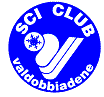 PROGRAMMA SCUOLA SCI DISCESA ALLEGHE 2023in collaborazione con gli amici di A3 SnowarmadaCORSO DOMENICACorso articolato in 5 lezioni da 2:30 ore (solo per i principianti e baby ski le lezioni saranno n°6 da 2:30 ore) con la collaborazione della scuola sci Alleghe-Civetta.Località: Piani di Pezze’, comprensorio Ski Civetta (Alleghe)GENNAIO Domenica 08 / selezione e prima lezione (principianti e baby ski)GENNAIO Domenica 15 / seconda lezioneGENNAIO Domenica 22 / terza lezioneGENNAIO Domenica 29 / quarta lezioneFEBBRAIO Domenica 05 / quinta lezioneFEBBRAIO Domenica 12 / sesta lezioneLe lezioni si svolgeranno su due turni, primo turno dalle 10:00 alle 12:30 e secondo turno dalle 12:30 alle 15:00 (L'orario delle lezioni verrà assegnato durante la selezione che si terrà Domenica 08/01/2023).Alla prima giornata presentarsi sempre con il materiale già noleggiato o di proprietà per evitare code al noleggio.CORSO SABATOCorso articolato in 5 lezioni da 2:30 ore (solo per i principianti e baby ski le lezioni saranno n°6 da 2:30 ore) con la collaborazione della scuola sci Alleghe-Civetta.Località: Piani di Pezze’, comprensorio Ski Civetta (Alleghe)GENNAIO Sabato 07 / selezione e prima lezione (principianti e baby ski)GENNAIO Sabato 14 / seconda lezioneGENNAIO Sabato 21 / terza lezioneGENNAIO Sabato 22 / quarta lezioneFEBBRAIO Sabato 04 / quinta lezioneFEBBRAIO Sabato 11 / sesta lezioneLe lezioni si svolgeranno su due turni, primo turno dalle 10:00 alle 12:30 e secondo turno dalle 12:30 alle 15:00 (L'orario delle lezioni verrà assegnato durante la selezione che si terrà Sabato 07/01/2023).Alla prima giornata presentarsi sempre con il materiale già noleggiato o di proprietà per evitare code al noleggio.PULLMANCome ogni anno vi sarà la possibilità di usufruire del Pullman con Partenza da Valdobbiadene o Maser o Onigo (al raggiungimento minimo di n°10 persone per fermata e n°35 persone totali).Fermate previste: MASER, ONIGO, VALDOBBIADENEINFO GENERALIABBONAMENTO BUS CEDIBILE: solo ad altro socio, previa presentazione della tessera e da utilizzare nelle giornate di scuola sci (non valido per bambini con scuola sci gratis).SCUOLA SCI GRATIS: Lo Sci Club, al fine di promuovere l’attività sportiva dei più giovani, offre gratuitamente il corso di scuola sci ai ragazzi iscritti che frequentano le classi dalla prima alla quinta elementare a condizione che:- siano sempre accompagnati da almeno un genitore o familiare;- usufruiscano degli autobus organizzati nei giorni previsti per la scuola sci.CORSO BABY SKI: Durante le giornate del corso di scuola sci viene organizzato, con gli stessi orari, un corso dedicato ai bambini dai 3 ai 5 anni. Il corso, organizzato in collaborazione con la Scuola sci Alleghe, avrà come obbiettivo l'autonomia del bambino e l'incremento delle capacità coordinative basando l'attività sul gioco nella neve. Importante è che il bambino:- sia sempre accompagnato da almeno un genitore o familiare (escluso per l'orario del corso);- sia munito di sci e scarponi (non giocattolo).CORSO “I RAGAZZI SCIANO CON NOI”: Aperto solo ai bambini e ragazzi che già hanno frequentato corsi di scuola sci. I bambini e ragazzi scieranno con il maestro dalle 10:00 alle 15:00, pausa pranzo inclusa.ISCRIZIONI: presso la Sede Sociale in Via Piva 59, Valdobbiadene durante gli orari di apertura oppure tramite e-mail all’indirizzo sciclubvaldobbiadene@gmail.comPer questioni organizzative le iscrizioni ai corsi di scuola sci discesa e snowboard si accetteranno fino a completamento della disponibilità e comunque non oltre il 29/12/2022.PROGRAMMA SCUOLA SCI DISCESA FALCADE 2023in collaborazione con gli amici di S.C. Pantera TVCORSO 3 LEZIONI (DICEMBRE o GENNAIO)Corso articolato in 3 lezioni da 3:00 ore con la collaborazione della scuola sci Falcade.Località: Falcade, comprensorio Lusia-San PellegrinoDICEMBRE Sabato 03 / prima lezione DICEMBRE Sabato 10 / seconda lezioneDICEMBRE Sabato 17 / terza lezioneOPPUREGENNAIO Sabato 14 / prima lezioneGENNAIO Sabato 21 / seconda lezioneGENNAIO Sabato 28 / terza lezioneLe lezioni si svolgeranno dalle 10:00 alle 13:00.Alla prima giornata presentarsi sempre con il materiale già noleggiato o di proprietà per evitare code al noleggio.CORSO 6 LEZIONI (DICEMBRE+GENNAIO)Corso articolato in 6 lezioni da 3:00 ore con la collaborazione della scuola sci Falcade.Località: Falcade, comprensorio Lusia-San PellegrinoDICEMBRE Sabato 03 / prima lezione DICEMBRE Sabato 10 / seconda lezioneDICEMBRE Sabato 17 / terza lezioneGENNAIO Sabato 14 / prima lezioneGENNAIO Sabato 21 / seconda lezioneGENNAIO Sabato 28 / terza lezioneLe lezioni si svolgeranno dalle 10:00 alle 13:00. Alla prima giornata presentarsi sempre con il materiale già noleggiato o di proprietà per evitare code al noleggio.INFO GENERALINON E’ PREVISTO IL TRASPORTO IN PULLMAN. Gli iscritti ai corsi dovranno recarsi a Falcade con mezzi propri.ISCRIZIONI: presso la Sede Sociale in Via Piva 59, Valdobbiadene durante gli orari di apertura (Giovedì 19:00-20:30) oppure tramite e-mail all’indirizzo sciclubvaldobbiadene@gmail.comPer questioni organizzative le iscrizioni ai corsi di scuola sci si accetteranno fino a completamento della disponibilità e comunque non oltre il27/11/2022 per il corso di DICEMBRE08/01/2023 per il corso di GENNAIO________________________________________________________________________________Sci Club Valdobbiadene, Via Piva 59, Valdobbiadene (TV)www.sciclubvaldobbiadene.com QUOTECORSO DI SCUOLA SCI DISCESA / SNOWBOARD - 5 lezioni da 2:30 h. (Offerto da Sci Club Valdobbiadene per i bambini fino alla 5° elementare che salgono in pullman, e per i principianti le lezioni saranno 6)Euro65,00CORSO BABY SKI - 6 lezioni da 2:30 h. (Offerto da Sci Club Valdobbiadene per i bambini che salgono in pullman)Euro65,00CORSO “I RAGAZZI SCIANO CON NOI” - 6 lezioni da 5:00 h. (compreso il pasto presso rifugi convenzionati)Euro260,00PACCHETTO FULLSKI (n°5 lezioni Domenica + n°5 lezioni Sabato)Euro110,00GITA SINGOLA IN AUTOBUSEuro15,00ABBONAMENTO BUS CEDIBILE SCUOLA - 6 viaggi (Domenica)Euro75,00 QUOTECORSO DI SCUOLA SCI DISCESA DICEMBRE - 3 lezioni da 3:00 h. Euro60,00CORSO DI SCUOLA SCI DISCESA GENNAIO - 3 lezioni da 3:00 h. Euro60,00CORSO DI SCUOLA SCI DISCESA DICEMBRE+GENNAIO - 6 lezioni da 3:00 h. Euro120,00